COMITE SPORT ADAPTE DORDOGNE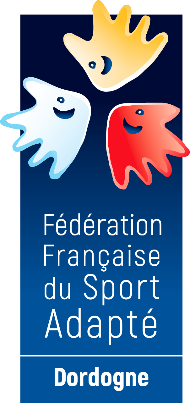 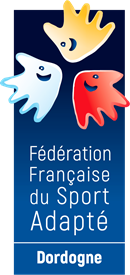  Lieu-dit Masseroux  Atur – 24750 – Boulazac Isle Manoir	Tél : 06 46 90 00 53E-mail : clement.liabot@sportadapte.fr  En partenariat avec l’association La Prairie, le comité Dordogne du sport adapté vous invite à participer à cet événement :PETANQUE LOISIR SPORT ADAPTE ADULTEJournée loisir JEUDI 15 SEPTEMBRE 2022
EPAC Les Deux Séquoias – Faubourg Notre Dame   24310 BourdeillesPROGRAMME SPORTIF PREVISIONNEL10H00 		Accueil des sportifs 10H30		Début des parties12H30		Repas sur place Repas issus de vos paniers13h30		Reprise des parties15h30		Fin de la journéeINFORMATIONS SPORTIVESEquipement : Prévoir une tenue sportive pour la pratique de la pétanque (chaussures fermées) ainsi que des boules de pétanque, un but par équipe et de quoi hydrater vos sportifs.Informations sportives : j’attire votre attention sur la nécessité de respecter l’horaire de début des parties, ceci afin de ne pas finir plus tard que prévu. La licence FFSA 2021/2022 est tolérée. COMITE SPORT ADAPTE DORDOGNE Lieu-dit Masseroux  Atur – 24750 – Boulazac Isle Manoir	Tél : 06 46 90 00 53E-mail : clement.liabot@sportadapte.frFICHE D’ENGAGEMENT -  PETANQUE LOISIR SPORT ADAPTE ADULTE
BOURDEILLES – JEUDI 15 SEPTEMBRE 2022A renvoyer au CDSA24 avant le Vendredi 9 septembre 2022N° d’affiliation
 et nom de l’AssociationEmailAccompagnateur
+ N° tel NOM – PrénomNé leSexeLicence à la journée (oui-non) ------------------------